ДВАДЦАТАЯ ОЧЕРЕДНАЯ  СЕССИЯ  ЧЕТВЕРТОГО СОЗЫВАР Е Ш Е Н И Е                                                                                       Ч Е Ч И М от 24.11.2020 г                                                                                         № 20-7с. Онгудай Об утверждении Порядка предоставления иных межбюджетных трансфертов (за исключением иных межбюджетных трансфертов, предоставляемых на осуществление части полномочий муниципального района по решению вопросов местного значения) из бюджета муниципального образования «Онгудайский район» бюджетам сельских поселений, входящим в состав муниципального образования «Онгудайский район»	В соответствии со статьей 142.4 Бюджетного кодекса Российской Федерации, Устава муниципального образования «Онгудайский район», Совет депутатов района (аймака) решил:Утвердить Порядок предоставления иных межбюджетных трансфертов (за исключением иных межбюджетных трансфертов, предоставляемых на осуществление части полномочий муниципального района по решению вопросов местного значения) из бюджета муниципального образования «Онгудайский район» бюджетам сельских поселений, входящим в состав муниципального образования «Онгудайский район» согласно приложению.Настоящее решение опубликовать в районной газете «Ажуда» и разместить на официальном сайте Администрации района (аймака) муниципального образования «Онгудайский район» в информационно-телекоммуникационной сети "Интернет". 3. Решение Совета депутатов района (аймака) муниципального образования «Онгудайский район» от 23 апреля 2015 года № 13-3 «Об утверждении порядка предоставления иных межбюджетных трансфертов из бюджета муниципального образования «Онгудайский район» бюджетам сельских поселений, входящих в состав муниципального образования «Онгудайский район» признать утратившим силу.  4. Настоящее Решение вступает в силу в течение 10 дней со дня его официального опубликования в районной газете «Ажуда».5. Контроль за исполнением настоящего Решения возложить на постоянную комиссию по вопросам финансовой, экономической политики и предпринимательству (А.Ы.Тысов).Глава района (аймака)				       	                            А.А.МунатовПриложение к решению Совета депутатов района (аймака)от__________ 2020 г   №______Порядокпредоставления иных межбюджетных трансфертов (за исключением иных межбюджетных трансфертов, предоставляемых на осуществление части полномочий муниципального района по решению вопросов местного значения) из бюджета муниципального образования «Онгудайский район» бюджетам сельских поселений, входящим в состав муниципального образования «Онгудайский район»1. Общие положения	1.1. Настоящий Порядок устанавливает случаи, условия и порядок предоставления иных межбюджетных трансфертов (за исключением иных межбюджетных трансфертов, предоставляемых на осуществление части полномочий муниципального района по решению вопросов местного значения) (далее- иные межбюджетные трансферты) из бюджета муниципального образования «Онгудайский район» (далее – бюджет района) бюджетам сельских поселений (далее- бюджеты поселения), входящим в состав муниципального образования «Онгудайский район».	1.2. Иные межбюджетные трансферты, из бюджета района бюджетам поселения, могут быть предоставлены на финансовое обеспечение расходных обязательств поселений.2. Предоставление иных межбюджетных трансфертов2.1. Иные межбюджетные трансферты из бюджета района в бюджеты поселений предоставляются в следующих случаях:а) софинансирование расходных обязательств, возникших при выполнении полномочий органов местного самоуправления поселений по вопросам местного значения;б) принятие в течение финансового года администрацией района муниципального образования решений о необходимости проведения на территории поселений работ и мероприятий, являющихся социально значимыми, а также решений, влекущих за собой увеличение расходов бюджетов поселений;в) на осуществление проектно-изыскательских работ, работ по строительству и реконструкции сооружений объектов муниципальной собственности поселений;г) проведения сельскими поселениями мероприятий, финансовое обеспечение которых осуществляется за счет целевых межбюджетных трансфертов из федерального бюджета и республиканского бюджета Республики Алтай;д) уменьшение поступления налоговых и неналоговых доходов бюджетов поселений при наличии объективных факторов;ж) возникновение дополнительных расходов бюджетов поселений, вызванных изменениями объективных факторов и условий существенно влияющих на объемы бюджетных обязательств поселений;з) предупреждение стихийных бедствий и других чрезвычайных ситуаций, проведение аварийно- восстановительных работ и иных мероприятий, связанных с ликвидацией последствий стихийных бедствий и других чрезвычайных ситуаций, в том числе за счет средств резервного фонда Администрации района (аймака) муниципального образования «Онгудайский район».и) реализация иных вопросов местного значения поселений, установленных Федеральным законом от 06.10.2003г №131-ФЗ «Об общих принципах организации местного самоуправления в Российской Федерации».2.2. Иные межбюджетные трансферты, не выделяются из бюджета района и не направляются на расходы, связанные с:а) с выплатой заработной платы и начисления на оплату труда лиц, работающих в органах местного самоуправления поселения;б) выплатой заработной платы и начислений на оплату труда лиц, замещающих муниципальные должности и должности муниципальной службы.3. Условия предоставления иных межбюджетных трансфертов3.1. Иные межбюджетные трансферты из бюджета района в бюджеты поселений, предусмотренные пунктом 2.1 настоящего Порядка, предоставляются при условии:соблюдения органами местного самоуправления поселений требования бюджетного и налогового законодательства Российской Федерации;соблюдения установленных Правительством Республики Алтай нормативов формирования расходов на оплату труда депутатов, выборных должностных лиц местного самоуправления, осуществляющих свои полномочия на постоянной основе, муниципальных служащих и содержание органов местного самоуправления поселений.3.2. Предоставление иных межбюджетных трансфертов из бюджета района в бюджеты поселений осуществляется за счет собственных доходов, целевых межбюджетных трансфертов из федерального бюджета и республиканского бюджета Республики Алтай.3.3. Общий размер бюджетных ассигнований для предоставления иных межбюджетных трансфертов из бюджета района за счет собственных доходов на очередной финансовый год и плановый период бюджетам поселений определяется исходя из доходных возможностей бюджета района.3.4. Иные межбюджетные трансферты предоставляются в пределах бюджетных ассигнований, предусмотренных в решении о бюджете района на очередной финансовый год и плановый период.3.5. Главным распорядителем бюджетных ассигнований на иные межбюджетные трансферты является Управление финансов администрации района (аймака) муниципального образования «Онгудайский район» (далее-Управление финансов).3.6. Основанием для выделения иных межбюджетных трансфертов из бюджета района является распоряжение Администрации района (аймака) о распределении иных межбюджетных трансфертов бюджетам сельских поселений и соглашение о предоставлении иных межбюджетных трансфертов, заключенное муниципальным образованием «Онгудайский район» с муниципальным образованием сельского поселение, по форме в соответствии с приложением 1 к настоящему Порядку. 4. Порядок предоставления иных межбюджетных трансфертов4.1. Предоставление иных межбюджетных трансфертов бюджетам поселений в случаях, предусмотренных пунктом 2.1 настоящего Порядка, носит целевой характер и осуществляется в следующем порядке:4.1.1. Для рассмотрения вопросов о предоставлении иных межбюджетных трансфертов, предусмотренных подпунктами «а», «в», «д», «ж», «з», «и» пункта 2.1 настоящего Порядка сельские поселения направляют мотивированное обращение Главе района (аймака) об оказании финансовой поддержки из бюджета района с указанием цели использования и экономически обоснованных расчетов, подтверждающих запрашиваемую сумму.4.1.2. По поручению Главы района (аймака) обращение с приложением документов, расчетов рассматривается Управлением финансов в течение 15 рабочих дней со дня поступления обращения в Управление финансов на соответствие следующим критериям:полнота и достоверность представленных данных, соответствие данных отчету об исполнении бюджета поселений по состоянию на конец месяца, предшествующего месяцу представления обращения;обоснованность расчета роста расходных обязательств и (или) уменьшения доходов бюджетов поселений;Управление финансов проводит анализ исполнения бюджета поселения с учетом исполнения первоочередных расходов, динамики кредиторской задолженности.Управление финансов вправе запрашивать у сельских поселений, направивших обращение дополнительную информацию и документы, необходимые для определения достоверности данных в обращении и расчетов объема иных межбюджетных трансфертов.4.1.3. По результатам рассмотрения о предоставлении иных межбюджетных трансфертов принимается решение:- о предоставлении иных межбюджетных трансфертов, с последующей подготовкой проекта распоряжений о предоставлении иных межбюджетных трансфертов бюджетам поселений;-об отказе в предоставлении иных межбюджетных трансфертов, в случае выявления несоответствия условиям предусмотренные пунктом 3.1 настоящего Порядка и отсутствием обоснованных расчетов, с последующим направлением в администрацию сельского поселения мотивированного отказа.4.1.4 Предоставление иных межбюджетных трансфертов осуществляется на основании распоряжений Администрации района (аймака) муниципального образования «Онгудайский район», подготавливаемых в соответствии с требованиями бюджетного законодательства Российской Федерации.4.1.4. Предоставление иных межбюджетных трансфертов осуществляется на основании соглашения, заключаемого муниципальным образованием «Онгудайский район» с главой сельского поселения, являющегося получателем иных межбюджетных трансфертов, в соответствующем финансовом году. Оформление соглашений обеспечивается Администрацией района (аймака) муниципального образования «Онгудайский район».  4.2. Иные межбюджетные трансферты предоставляются в пределах бюджетных ассигнований, предусмотренных в бюджете района Управлению финансов сводной бюджетной росписью бюджета района на соответствующий финансовый год и доведенных до него лимитов бюджетных обязательств. 4.3. Иные межбюджетные трансферты бюджетам поселений перечисляются Управлением финансов в соответствии с заключенным соглашением на лицевые счета по учету средств бюджетов поселений, открытые в территориальном органе Федерального казначейства по Республике Алтай. 5. Расходование иных межбюджетных трансфертов бюджетами поселений и предоставления отчета об использовании иных межбюджетных трансфертов5.1. Расходование иных межбюджетных трансфертов является целевым, и должно соответствовать расходам, указанным в решении о бюджете района и в соглашении.5.2. Сельские поселения предоставляют в Управление финансов отчет об использовании иных межбюджетных трансфертов по форме и в сроки, установленные Управлением финансов.6. Контроль за использованием иных межбюджетных трансфертов6.1. Контроль за соблюдением сельскими поселениями целевого использования иных межбюджетных трансфертов осуществляется уполномоченными органами муниципального финансового контроля. Приложение1к порядку предоставления иных межбюджетных трансфертов (за исключением иных межбюджетных трансфертов, предоставляемых на осуществление части полномочий муниципального района по решению вопросов местного значения) из бюджета муниципального образования «Онгудайский район» бюджетам сельских поселений, входящим в состав муниципального образования «Онгудайский район»..Типовая форма соглашения о предоставлении иных межбюджетных трансфертов из бюджета района в бюджет сельского поселенияСОГЛАШЕНИЕо предоставлении бюджету муниципального образования«_______________» иных межбюджетных трансфертов из бюджета муниципального образования «Онгудайский район»с. Онгудай                                                                         «___»__________20__ г.Муниципальное образование «Онгудайский район», именуемое в дальнейшем «Муниципальное образование», в лице __________________________________________, действующего (ей) на основании Устава муниципального образования «Онгудайский район» Республики Алтай утвержденного решением сессии Совета депутатов района (аймака) муниципального образования «Онгудайский район» от «____» _______ ___г. № ________, с одной стороны,   и муниципальное образование  «_________________», именуемое в дальнейшем «Сельское поселение», в лице Главы сельского поселения_______________________, действующего  (ей) на основании Устава муниципального образования «______________» утвержденного решением сессии ______________________________________            (наименование представительного органа муниципального образования сельского поселение)от ___ ______ _____ года № ______ с другой стороны, далее именуемые «Стороны», заключили настоящее Соглашение о нижеследующем:Предмет Соглашения1.1. Предметом настоящего Соглашения является предоставление иных межбюджетных трансфертов, предоставляемой на основании Распоряжение Главы района (аймака) от «_____» ________ 20___ года № ____ по оказанию финансовой поддержки бюджету Сельского поселение (далее – иные межбюджетные трансферты) в сумме _________ (сумма прописью) рублей на реализацию вопросов местного значения сельских поселений:__________________________________________________________________________________________________________________________    (далее- распоряжение). 1.2. Предоставление иных межбюджетных трансфертов из бюджета муниципального образования «Онгудайский район» бюджету Сельского поселения производится в соответствии с решением Совета депутатов района (аймака)  «Об утверждении Порядка предоставления иных межбюджетных трансфертов (за исключением иных межбюджетных трансфертов, предоставляемых на осуществление части полномочий муниципального района по решению вопросов местного значения) из бюджета муниципального образования «Онгудайский район» бюджетам сельских поселений, входящим в состав муниципального образования «Онгудайский район» от «___»   _____ _____г. №____.Права и обязанности Сторон2.1. Муниципальное образование обязуется:2.1.1. Предоставлять иные межбюджетные трансферты Сельскому поселению в соответствии с распоряжением.2.1.2. Рассматривать письменные обращения Сельского поселения по вопросам предоставления и использования иных межбюджетных трансфертов.2.1.4. Осуществлять методическое руководство по вопросам предоставления и использования иных межбюджетных трансфертов.  2.2. Муниципальное образование вправе:2.2.1.  Осуществлять контроль за   целевым использованием Сельским поселением иных межбюджетных трансфертов, соблюдением им условий предоставления иных межбюджетных трансфертов. 2.2.2. Приостановить (сократить) предоставление иных межбюджетных трансфертов в соответствии с законодательством Российской Федерации и нормативным правовым актам муниципального образования.2.3. Сельское поселение обязуется:2.3.1. Осуществлять использование иных межбюджетных трансфертов на цели, указанные в пункте 1.1 настоящего соглашения.2.3.2. Предоставлять отчетность в Управление финансов администрации района (аймака) муниципального образования «Онгудайский район» об использовании иных межбюджетных трансфертов по форме и в сроки, установленные Управлением финансов администрации района (аймака) муниципального образования «Онгудайский район» (далее- Управление финансов).2.3.3. В случае получения запроса обеспечить предоставление в Управление финансов документов и материалов, необходимых для осуществления текущего контроля за соблюдением Сельским поселением условий предоставления иных межбюджетных трансфертов, предусмотренных настоящим соглашением, в том числе данных бухгалтерского учета и первичной документации, связанных с использованием бюджетных средств.2.3.4. Обеспечить возврат не использованных по состоянию на 01 января текущего финансового года, иных межбюджетных трансфертов в порядке, установленном Администрации района (аймака) муниципального образования «Онгудайский район».2.3.5. Принять меры по недопущению кредиторской задолженности по заработной плате и начислениям на нее.Ответственность сторонС момента перечисления иных межбюджетных трансфертов из бюджета Муниципального образования в бюджет поселение Сельское поселение несет ответственность за нецелевое и неэффективное использование полученных бюджетных средств, в установленном федеральным законодательством.Стороны несут ответственность за неисполнение обязательств по настоящему Соглашению в соответствии с законодательством Российской ФедерацииПорядок разрешения споров4.1. Споры и разногласия между Сторонами, возникающие при исполнении настоящего Соглашения, разрешаются путем переговоров.4.2. В случае невозможности урегулирования спора путем переговоров спор разрешается в судебном порядке.Срок действия соглашения5.1. Настоящее Соглашение вступает в силу с момента его подписания и действует до «____» _______   __ года (дата).5.2. Все изменения и дополнения к настоящему Соглашению оформляются письменными дополнительными соглашениями, которые являются неотъемлемой частью настоящего Соглашения.5.3. Настоящее Соглашение составлено в двух экземплярах, имеющих одинаковую юридическую силу, по одному для каждой Стороны.Адреса и реквизиты Сторон7. Подписи СторонРоссийская ФедерацияРеспублика АлтайМуниципальное образование«Онгудайский район»Совет депутатов района(аймака)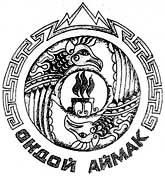 Россия ФедерациязыАлтай РеспубликаМуниципал Тозолмо«Ондой аймак»Аймактын депутаттарСоведиМуниципальное образование «                                 »Муниципальное образование «______________»Место нахождения: Место нахождения: Банковские реквизиты: ИНН      УФК по Республике Алтай (Управление финансов Онгудайского района)Банковские реквизиты: ИНН      УФК по Республике Алтай                 (                              )л/с   л/с Банк ОТДЕЛЕНИЕ-НБ Республики Алтай, г. Горно-Алтайск р/с   Банк ОТДЕЛЕНИЕ-НБ Республики Алтай, г. Горно-Алтайскр/с БИК БИК КПП КПП ОКОПФ ОКОПФ ОКПО ОКПО ОКВЭД ОКВЭД ОКТМО ОКТМО Код администратора расхода: Код администратора дохода: Код бюджетной классификации расходов: Код бюджетной классификации доходов: Муниципальное образование «                                    »________________ /                  / «____»__________ 20____ г.м.п.Муниципальное образование«_________________»________________ /                 /«_____»___________ 20___ г. м.п.